8.05.2020 piątekKatecheza 51Temat: Figurki i kapliczki znakiem czci Matki Bożej– Co nam przypominają kapliczki, które spotykamy przy drogach? (że Matka Boża jest z nami, gdy pracujemy i odpoczywamy, że nas kocha)– Dlaczego ludzie troszczą się o kapliczki i figurki Matki Bożej?– Co chcą Jej przez to powiedzieć?(że kochają Matkę Bożą, że pamiętają o Niej, o Jej imieninach)Przy drogach, którymi chodzimy do szkoły lub na spacer, często spotykamy podobne kapliczki. – Co możemy zrobić, żeby ucieszyć Matkę Bożą?– Jak możemy zatroszczyć się o taką kapliczkę?(posprzątać, pozamiatać, powyrywać chwasty, przynieść świeże kwiaty, pomodlić się przy kapliczce itp.)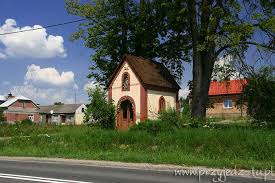 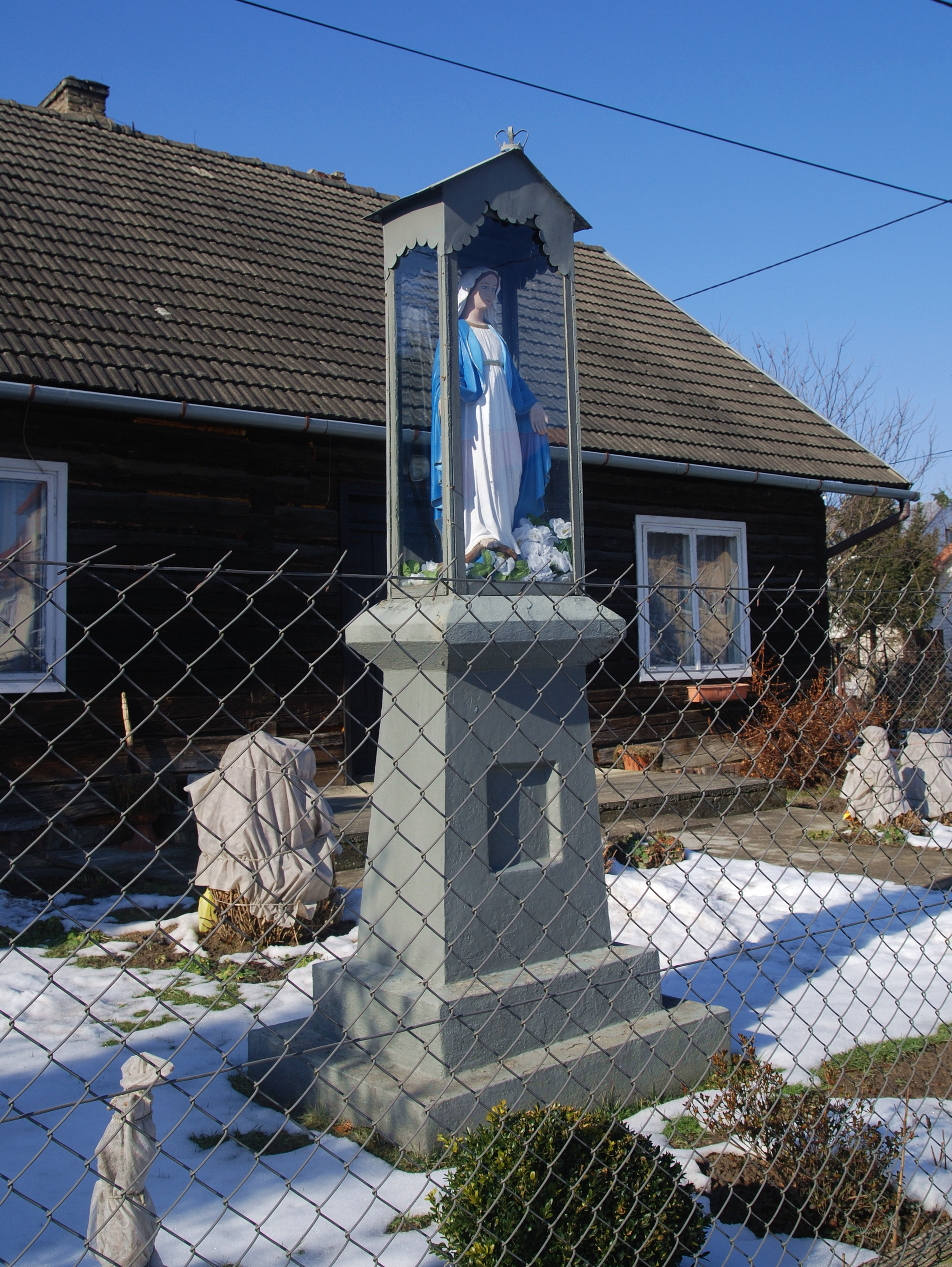 Może, niektóre kapliczki wydadzą Wam się znajome?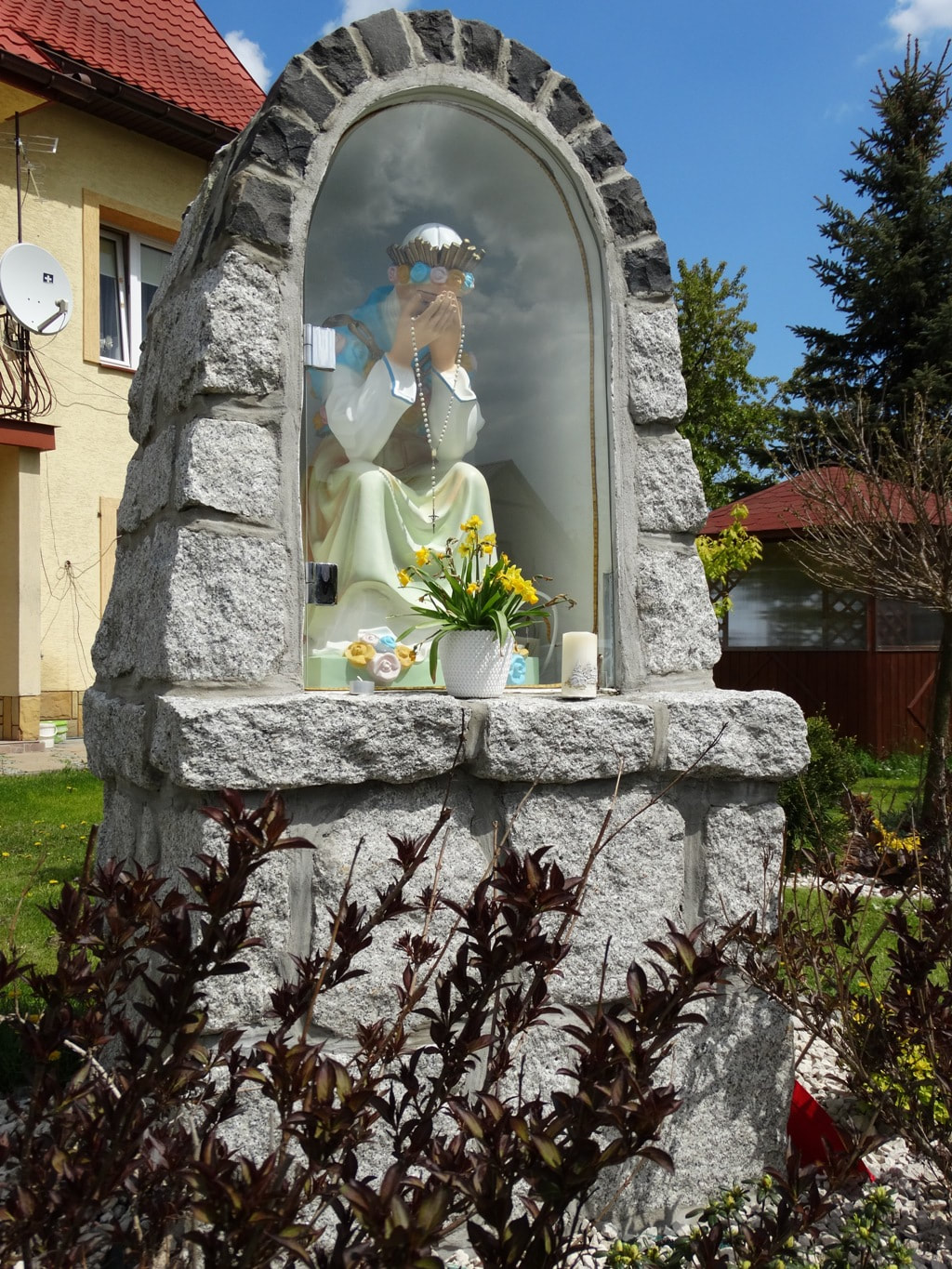 Gdybyśmy byli w przedszkolu na pewno poszlibyśmy na spacer do kapliczki, żeby ją ustroić.     Można wydrukować i pomalować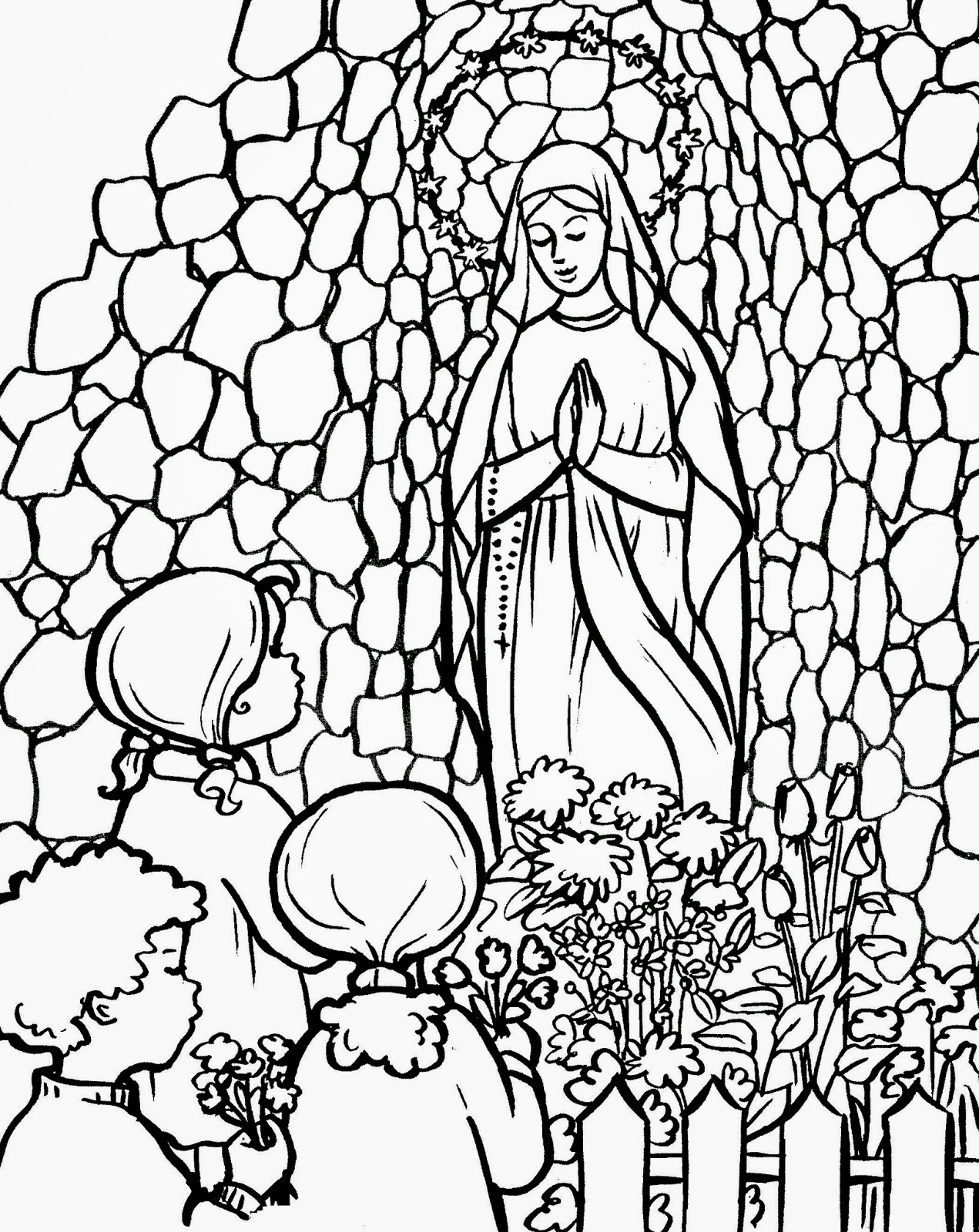 